Église St Joseph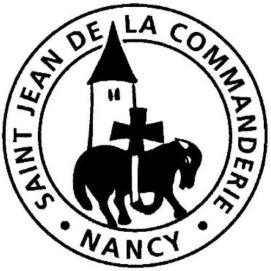 12 mai 20194ème dimanche de Pâques  C56ème journée mondiale de prière pour les vocationsMes brebis écoutent ma voixLes lectures précédant l’Évangile disent clairement, aujourd’hui, la nécessité de la mission universelle. Puisque les juifs rejettent la Parole, « eh bien ! nous nous tournons vers les nations païennes » nous disent sans hésiter Paul et Barnabé. Et, poursuivant le récit de sa vision, St Jean parle « d’une foule de toutes nations, peuples et langues ». Mais c’est le Christ, uni au Père et par l’Esprit, qui entraîne tous les hommes vers la vie éternelle. Et, à ses yeux, chacun est une brebis dont il prend soin.CHANT D’ENTRÉESi le Père vous appelleSi le Père vous appelle à aimer comme il vous aime, dans le feu de son Esprit, Bienheureux êtes-vous !Si le monde vous appelle à lui rendre une espérance, à lui dire son salut, Bienheureux êtes-vous !Si l’Église vous appelle à peiner pour le Royaume, aux travaux de la moisson, Bienheureux êtes-vous !R/ : Tressaillez de joie, tressaillez de joie car vos noms sont inscrits pour toujours dans les cieux.Tressaillez de joie, tressaillez de joie car vos noms sont inscrits dans le cœur de Dieu.Si le Père vous appelle à la tâche des apôtres, en témoin du seul pasteur,Bienheureux êtes-vous !Si le monde vous appelle à lutter contre la haine pour la quête de la paix,Bienheureux êtes-vous !Si l’Église vous appelle à tenir dans la prière au service des pécheurs,Bienheureux êtes-vous ! R/.Si le Père vous appelle à quitter toute richesse pour ne suivre que son Fils,Bienheureux êtes-vous !Si le monde vous appelle à lutter contre la haine pour la quête de la paix,Bienheureux êtes-vous !Si l’Église vous appelle à tenir dans la prière, au service des pécheursBienheureux êtes-vous ! R/.1ère Lecture :Ac 13, 14. 43-52À mesure que nous avançons dans le livre des Actes des Apôtres, nous voyons la mission s’élargir. Aujourd’hui, c’est aux païens qu’est annoncée la Bonne Nouvelle, preuve que la vie du Ressuscité est offerte à tous les hommes.Psaume 99 Il est l’Agneau et le Pasteur ! Il est le Roi, le Serviteur !Acclamez le Seigneur, terre entière,Servez le Seigneur dans l’allégresse,Venez à lui avec des chants de joie !Alléluia ! Alléluia !Reconnaissez que le Seigneur est Dieu : Il nous a faits et nous sommes à lui,Nous, son peuple, son troupeau.Alléluia ! Alléluia !Oui, le Seigneur est bon,Éternel est son amour,Sa fidélité demeure d’âge en âge.Alléluia ! Alléluia !2ème Lecture : Ap 7, 9. 14b-17Nous progressons aussi dans la lecture de l’Apocalypse, en ce temps pascal. Poursuivant le récit de sa grande vision, St Jean évoque déjà le rassemblement « de toutes nations, peuples et langues » autour du trône de l’Agneau. Car tel est le projet de Dieu.Alléluia. Alléluia.	Je suis le Bon Pasteur, dit le Seigneur.	Je connais mes brebis et mes brebis me connaissent.Alléluia.Évangile : Jn 10,  27-30PRIÈRE DES FIDÈLESEn Jésus ressuscité, Dieu donne aux hommes un pasteur qui prend soin de chacun. Prions pour que s’ouvrent les cœurs à cet amour qui nous est offert.« Nous nous tournons vers nations païennes »À la suite des Apôtres, l’Église doit rejoindre tous les hommes pour leur annoncer l’Évangile. Pour qu’elle témoigne du Christ jusqu’aux périphéries de l’humanité, ensemble prions. R/R/	Seigneur, entends la prière qui monte de nos cœurs.« Les Juifs provoquèrent l’agitation. »Aujourd’hui encore, les religions sont parfois cause de violence, de conflits. Pour que les responsables religieux fassent progresser la liberté, le respect et la paix, ensemble prions. R/« Oui, le Seigneur est bon, éternel est son amour. »Les personnes vivant la maladie, l’isolement, la solitude ou toute autre épreuve ont besoin de réconfort et d’espérance. Pour qu’elles découvrent l’amour du Seigneur, ensemble prions. R/« Mes brebis écoutent ma voix et me suivent. »Nous sommes de ces brebis et chaque baptisé est appelé par le Seigneur à collaborer à la mission. Pour que nous osions dire « oui », pour les jeunes et pour tous ceux qui seront prochainement ordonnés, ensemble prions. R/Dieu d’amour et de miséricorde, accueille favorablement la supplication de ton Église. Et, dans ta bonté, accorde à tout homme de connaître la vraie vie et la joie. Par Jésus, le Christ, notre Seigneur.Amen. COMMUNIONDieu nous a tous appelésR/ : Nous sommes le corps du Christ ;Chacun de nous est un membre de ce corps,Chacun reçoit la grâce de l’EspritPour le bien du corps entier.Dieu nous a tous appelés à tenir la même espérance,pour former un seul corps baptisé dans l’Esprit.Dieu nous a tous appelés à la même sainteté,pour former un seul corps baptisé dans l’Esprit. R/.Dieu nous a tous appelés des ténèbres à sa lumière,pour former un seul corps baptisé dans l’EspritDieu nous a tous appelés à l’amour et au pardon,pour former un seul corps baptisé dans l’Esprit. R/.Dieu nous a tous appelés à la paix que donne sa grâce,pour former un seul corps baptisé dans l’Esprit.Dieu nous a tous appelés sous la croix de Jésus-Christ,pour former un seul corps baptisé dans l’Esprit. R/.Dieu nous a tous appelés au salut par la renaissance,pour former un seul corps baptisé dans l’EspritDieu nous a tous appelés au salut par l’Esprit-Saintpour former un seul corps baptisé dans l’Esprit. R/.Aucun pasteur n’est bon s’il n’est uni au Christ par la charité,devenant ainsi membredu pasteur véritable,car le service du bon pasteur, c’est la charité.Saint Tomas d’Aquin (1225-1274)